Passover Take-Out Menu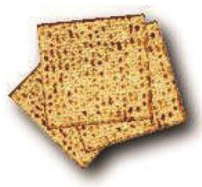 Offered Sat. March 27th thru Sat. April 3rd. Pick up time are between 12 pm and 5 pm.Serves 4-6 people. All orders must be placed 72 hours in advanced.All hot food has been fully cooked. Please reheat to an internal temperature of 145°Please send completed form to Brenda Cabrera at bcabrera@fiddlerselbowcc.com*If you do not receive a confirmation email within 24 hours of your order, please call (908)669-4309100% will be applied towards food minimum. NJ sales tax applies.